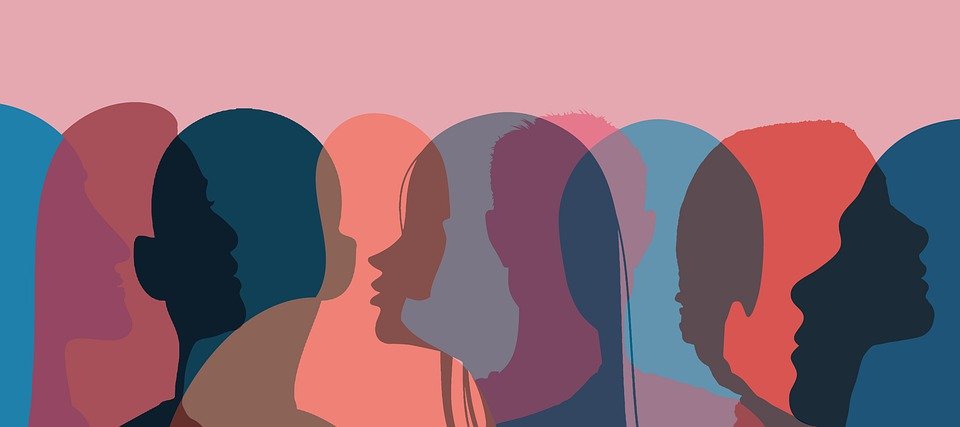 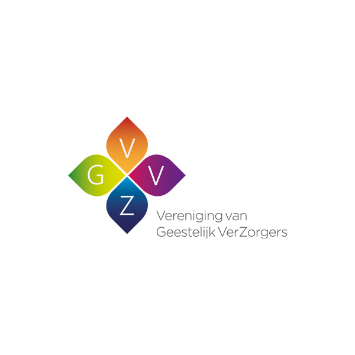 Workshop 1: Agaath Drost en Bodine de Walle. De cursus “Hoe overleef ik mijn doodsgedachten?”  Een ervaringsdeskundige en een geestelijk verzorger samen op de tandem; wat loopt er gesmeerd en waar loopt het spaak?	
Door doodsgedachten bespreekbaar te maken en te leren omgaan met negatieve gedachten kunnen patiënten de eigen regie op het leven vergroten en hun leven met meer draagkracht in eigen hand nemen. Aan de hand van thema's, (creatieve) opdrachten en lectuur, werken deelnemers in groepsverband om doodsgedachten op unieke wijze te behandelen. In deze workshop vertellen we over de aanleiding, het doel, de inhoud, de samenwerking en de valkuilen van deze cursus. 
Bodine de Walle heeft voor de ontwikkeling van de cursus onlangs de Jan Mokkenstorm prijs 2021 gewonnen. De jury verkoos het project tot winnaar omdat iets dergelijks nog niet bestaat in de praktijk. De cursus zet het individu in zijn of haar eigen kracht en werkt op die manier aan een duurzaam effect omdat deze uit de persoon zelf komt. Een project dat meebuigt met de draagkracht van de GGZ en veelbelovend is. Bodine de Walle is sociaal agoog en ervaringsdeskundige en Agaath Drost is geestelijk verzorger.									Workshop 2: Line de Bruin. Samenwerking met casemanagers en sociaal psychiatrisch verpleegkundigen in het ambulante veld	. 	
Steeds meer werken geestelijk verzorgers samen met professionals uit het ambulante veld. Anders dan in klinieken is die samenwerking meer gericht op het ondersteunen van die professionals in hun zorg rond zingeving. In deze workshop ligt de focus op nascholing voor ambulante casemanagers en sociaal psychiatrisch verpleegkundigen. Op welke manier geven zij al aandacht aan zingeving, op welke gebieden is nascholing nodig en hoe geef je die nascholing vorm? Line de Bruin is geestelijk verzorger bij Altrecht									Workshop 3: Marc Rietveld. Samenwerken met psychiaters bij verlies en rouw.
In toenemende mate worden geestelijk verzorgers in de psychiatrische zorg betrokken bij de behandeling. Hierbij gaat het vaak om interculturele communicatie, consultatie rond (vooral) religieuze betekenisgeving en mindfulness. Ook is de aandacht voor  zingeving als kritische dimensie van de (geestelijke) gezondheid toegenomen, niet in het minst onder invloed van het werk van Machteld Huber. Toch blijkt het in de praktijk lastig om tot daadwerkelijke samenwerking met behandelaars, en met name psychiaters te  komen. In deze workshop bespreken we hoe we mogelijk tot (meer) samenwerking kunnen komen rond een belangrijk en vaak veronachtzaamd verschijnsel in de in de psychiatrische behandeling, namelijk de verlieservaringen van psychiatrisch patiënten en hoe zij  daarover rouwen. Een thema waar wij als geestelijk verzorger een waardevolle bijdrage kunnen leveren, en waar samenwerking met de behandelaars en psychiaters van belang is - juist omdat patiënten zich vaak niet gezien voelen in hun verlieservaring en rouw.  Hoe zou deze samenwerking er uit kunnen dan wel moeten zien? Bij de bespreking zullen we dankbaar gebruik maken van het werk van Hanneke Muthert, die in 2007 op dit onderwerp promoveerde. Marc Rietveld was tot 2020 geestelijk verzorger bij Fivoor en Altrecht en sinds 2020 bij (o.m.) de afdelingen psychiatrie van het UMC Utrecht. 
Workshop 4: Gerson Gilhuis. Zorgen voor verbinding: veilige groepen in het ‘sociaal domein’Betekenisvolle verbindingen zijn essentieel voor het ervaren van zin in het leven. Cliënten in de GGZ voelen zich vaak alleen en gefragmenteerd. Als geestelijk verzorger ondersteunen we hen bij het ervaren van verbinding met zichzelf, de ander en de samenleving. Vaak bieden we (thema)groepen aan die hen daarbij helpen. Sommige instellingen bieden ook ambulant geestelijke verzorging aan. Meestal bestaat dat uit individueel contact.
Maar wat gebeurt er als de cliënt de kliniek uit gaat of als de indicatie voor de ambulante zorg ophoudt? Vervalt dan ook de zorg van de geestelijk verzorger?Welke mogelijkheden hebben wij in de zorg voor betekenisvolle verbindingen als cliënten zich in de samenleving moeten bewegen? 
In deze workshop vertelt Gerson Gilhuis, Geestelijk Verzorger bij Arkin in Amsterdam, over zijn ervaringen met het project “Luistergroepen” in Amsterdam-Noord. Stichting Hart voor Noord creëert in samenwerking met de geestelijk verzorger en maatschappelijke organisaties veilige plaatsen in de wijk voor verbinding, solidariteit en het delen van lief en leed.  – Een project waarmee het werken aan verbinding door kan gaan, maar dat nooit door een geestelijk verzorger alleen tot stand kan komen. Met wie wordt er samengewerkt en welke lessen zijn daaruit te leren?
In de tweede helft van de workshop delen we vragen en ‘beste ervaringen’.  Gerson Gilhuis is geestelijk verzorger bij ArkinWorkshop 5: Marc van de Giessen en Marie-Jose van Bolhuis. Digitaal pionierenGeestelijke verzorging maakt altijd keuzes vanuit schaarste. In GGZ Noord Holland Noord hebben we bijvoorbeeld 2.4 Fte voor 8.000 patiënten. Het motto van GGZ NHN is: herstellen doe je thuis. Naast bezoek aan klinische setting en woonvormen, heeft de geestelijke verzorging een digitaal aanbod.Digitaal spreekuur (telezorg) (1.600 accounts voor ambulante patiënten)Digitale Groepen levenskunst alleen en in samenwerking met ervaringsdeskundigen/ activiteitenbegeleidingOnline community met cliënten (chocolade voorde ziel)Digitale KerkdienstenHoewel we het niet willen missen is dit pionieren niet alleen een succesverhaal. We zijn afhankelijk van behandelaars om een account aan te maken. Is het moeilijk om ons domein te positioneren bij Digi-team. Behandelaren hebben slecht zicht op ons aanbod.
We delen graag ervaringen hoe wij in samenwerking met andere disciplines onze cliënten bedienen.Marc van de Giessen en Marie-Jose van Bolhuis zijn geestelijk verzorgers bij GGZ Noord Holland Noord